IntroductionWhat is a blog?  _______________________________________________________What is Wordpress?  ___________________________________________________ Posts  _________________________________________________________Pages _________________________________________________________Getting Started—Log In and SetupOpen FirefoxReview my blog: 		blogs.baylor.edu/gina_greenLog-In to your account: 	blogs.baylor.edu | Site Log-inEnter your BearID and passwordReview Environment		-- Admin Bar, Dashboard, and Navigation Menu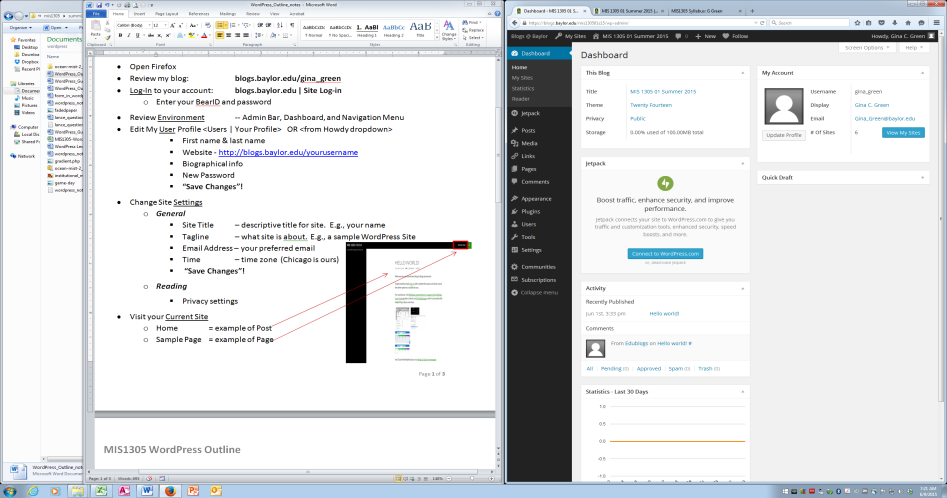 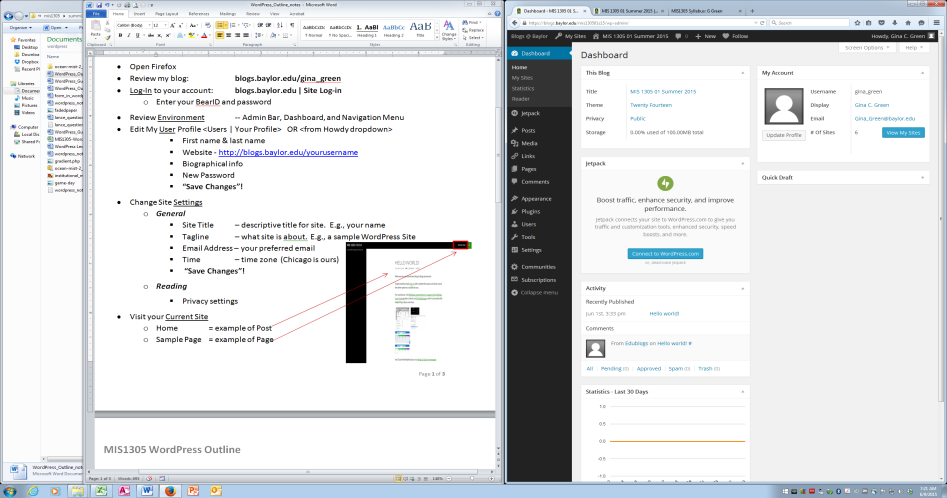 Edit My User ProfileFirst name & last nameWebsite - http://blogs.baylor.edu/yourusername Biographical infoNew Password  DON’T DO THIS!!!“Save Changes”!Change Site SettingsGeneralSite Title 	– descriptive title for site.  E.g., your nameTagline 	– what site is about.  E.g., a sample WordPress Site Email Address – your preferred emailTime 		– time zone  (Chicago is ours)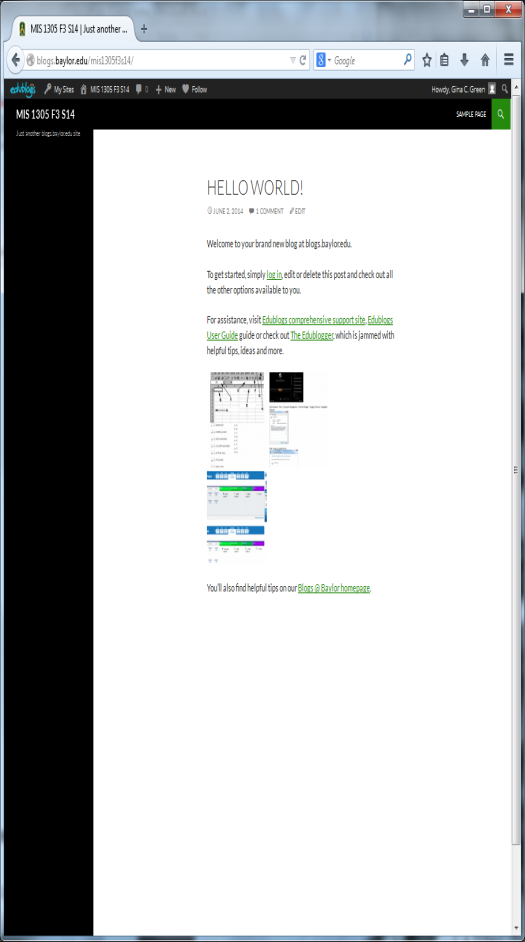 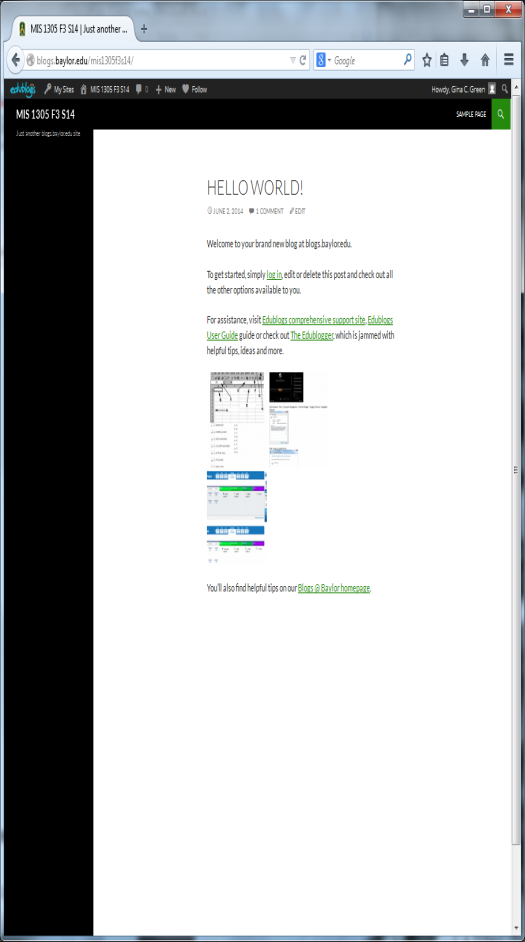  “Save Changes”!ReadingVisibility settingsVisit your Current SiteHome 	 	= example of PostSample Page 	= example of PageAppearanceTheme  Twenty Ten | Activate Can search for themeCustomize Header Imageeg, download http://business.baylor.edu/gina_green/game-day.jpg Customize Color (Background Color)Eg, GreenWidgets (visual, interactive tools, can give structure to site & help with navigation)Primary Widget Area (be sure to SAVE changes) SearchText Widget – e.g. enter your favorite verse, quote, …CalendarCategoriesAdd Content ItemsPosts Modify default post:  	“Thoughts on Wordpress”Add New Post:  	 Title		  e.g., “Share Your Thoughts”Content	 …content of your post… (include any formatting)Discussion	  Allow Comments Trackback, Pingback 	T: notify a website if you reference it P: notify other sites of your entry Add New Categories:   “About Wordpress” Categories are like topics or subjectsPages Modify default page:  	“MIS1305 Class Website” Add New Page:	“MIS1305 Class Resources”  Add New Page:	“MIS1305 Blog” (do not put any content on this page)Define Static Front Page Settings | Reading | Front page displays | Static pageSelect Front page: e.g., “MIS1305 Class Website”Select Post page:  “MIS1305 Blog”Create Menu 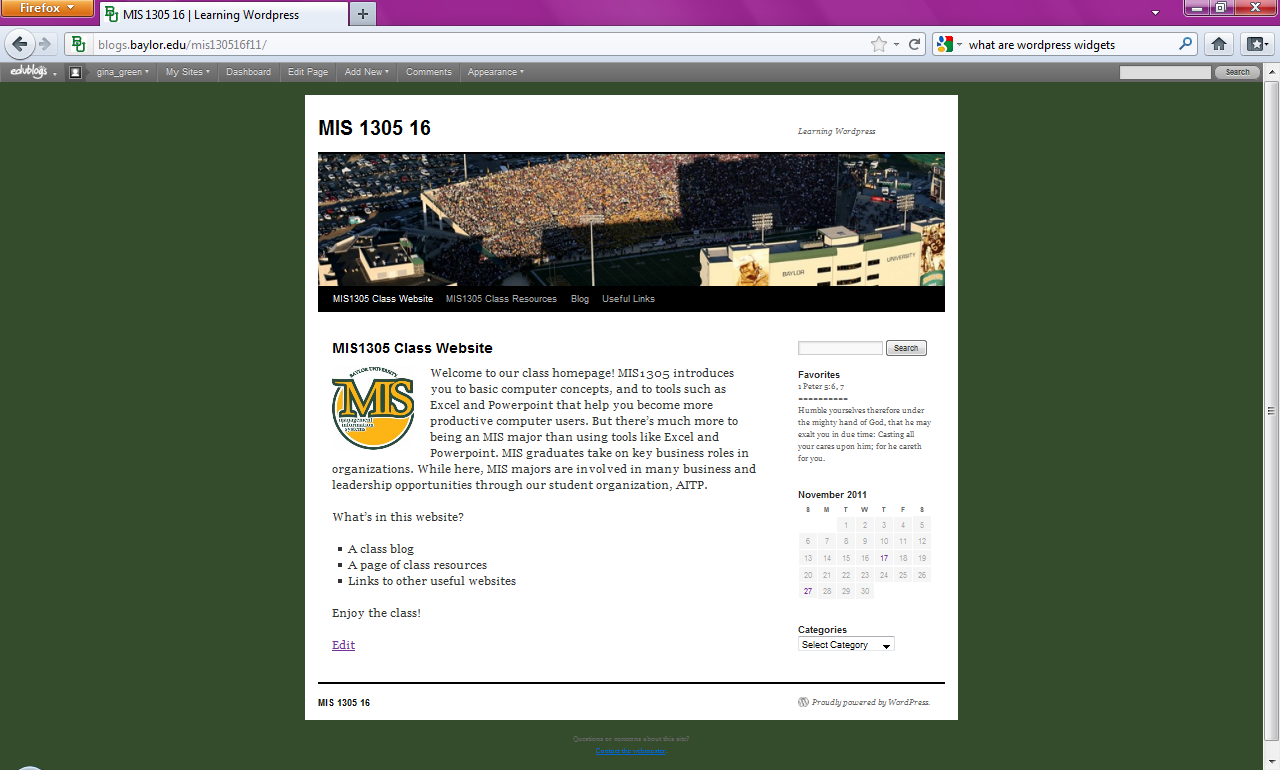 Add pages, blog to the MenuDon’t forget to specify the primary menu Custom Menu Itemse.g., external links as menu itemsMore ThingsMediaAdd individual pictures to a pageCreate/View the Media LibraryAdd Gallery to a pageAdd Slideshow to a page (requires Plug-In)Add audio and video to a pageLinks Add Link widgetAdd a few pertinent external linksFormsFor getting structured user data (e.g., surveys, polls, requests for services, etc…)Can use surveys developed in other applications (e.g., Qualtrics, etc…)Requires Plug-InPlug-InsCan access additional widgets, functionality